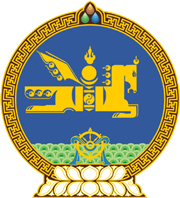 МОНГОЛ УЛСЫНҮНДСЭН ХУУЛЬД ОРУУЛСАНӨӨРЧЛӨЛТ2022 оны 08 сарын 25 өдөр                                                                  Төрийн ордон, Улаанбаатар хот  Нэгдүгээр зүйлМонгол Улсын Үндсэн хуулийн Гучин есдүгээр зүйлийн 1 дэх хэсгийн “... Ерөнхий сайд болон Засгийн газрын дөрвөөс илүүгүй гишүүн Улсын Их Хурлын гишүүний албан тушаалыг хавсарч болно.” гэснийг хүчингүй болсонд тооцсугай.  Хоёрдугаар зүйл  Дагаж мөрдөх хугацааМонгол Улсын Үндсэн хуульд оруулсан өөрчлөлтийг 2022 оны 08 дугаар сарын 25-ны өдрөөс эхлэн улс орон даяар дагаж мөрдөнө.МОНГОЛ УЛСЫНИХ ХУРЛЫН ДАРГА 				Г.ЗАНДАНШАТАР